CAREER OBJECTIVESeeking a suitable placement to utilize my knowledge and experience, and to further enhance my career development advancementWORK EXPERIENCESales and Logistics Coordinator at Camry International FZE (A division of Jumbo Electronics Co Ltd LLC) from April 2013 to till date. Camry International FZE was established in 1992 to meet the demands of the international markets for electronics products. Based in the Jebel Ali Free Zone, Dubai, UAE, Camry has strong associations with a multitude of leading international brands such as Samsung and LG, under the Consumer Electronics category. Camry is also associated with Blackberry for mobile phones and is the leading supplier of Apple products in Middle East and Africa region.Job ResponsibilitiesWorking in E-Mirsal online Dubai Trade site for performing all related import,  export and transfer Documents.Arrange shipments, prepare and approve orders, manage pricing information and release invoices.Send documentation that coincides with shipments and importation and are          responsible for maximizing space capacity.Coordinating schedules with the warehouse and interacts with customers, manage their personal staff and coordinate with other teams.Spot export compliance risks and come up with risk assessment measures.Up-to-date on regulatory changes and adapt appropriately.Responsible for reducing costs as well, and they negotiate freight rates and responsible for warehouse inventory. Maintain All Important Files & keep in safe..Weekly Physical Stock checks & verify with inventory Department.Answering telephone calls and writing and reverting via email.Warehouse Team Leader at LIFESTYLE (A division of Landmark Group) from March 2011 to March 2013. Lifestyle is one of the leading Retail Chain in UAE covering around 29 stores across UAE and offers a wide range of exclusive products from home décor, furnishing, lighting and bath décor to makeup, perfumes, fashion accessories, bags, spa products and teen gifts. Job ResponsibilitiesMaking appointments for receiving inbound shipments.Responsible for preparation and sorting of dispatching documents includes BOLs, Delivery Notes etc.Processing for Waves according with store transfers, customer orders and store auto replenishments.Send the inbound reports to buyers, stores and responsible persons.Have to send daily Pre-Delivery alerts to stores.Have a good knowledge in WMS (Warehouse Management System) & and its functions.Preparing for packing list by container, pick lists, Replenishment lists, etc.Need to send GRN reports of inbound shipments to Head Office in weekly basis. Updating for trackers namely picking report, summary of container, appointment trackers, discrepancy reports etc.Keep a good relationship with planners and store people for adequate requirements of purchase orders and transfers.Data Entry Operator at Paris Group International LLC, Dubai, from Oct 2007 to Jan 2011. Paris group is one the most leading business group in UAE for lifestyle retails stores. It has self-owned more than 145 shops in U.A.E and has shops in Muscat, Qatar, Kuwait, Egypt, Bahrain and Saudi Arabia. Paris group is the sole retailers for the brands of Italy like Pierre Cardin, Ted Lapidus, Balmain, Azzaro and Verri and has the retail of High-End Brands like GFF, Versace, Corneliani, Canali and Cerruti etc.Job ResponsibilitiesProvide Customer supportsEnsure Clearing the transaction documentsEnsure Inventory ControllingProper utilizing of  manpowerProvide all-important report to ManagementDocumentation of importing and exporting goodsPreparation of Monthly reportsSupervising the Electronic Data Processing team (EDP)Filling and sorting of DataPreparation of dispatch detailsWORK EXPERIENCE IN INDIAData Entry Operator Receptionist at Kolikara Business Corporation, Kasaragod from June 2007 to Oct 2007EDUCTIONAL QUALIFICATIONBachelor of Commerce from Calicut UniversityV H S E (Commerce) Vocational Higher Secondary Education.SSLC (Secondary School leaving certificate) Board of Kerala India.COMPUTER SKILLSMS OFFICE (Ms Word, Ms excel)Diploma in Computerized Financial Accounting, Tally, Dac Easy, Peach Tree.Microsoft Business solution NavisionBOSS( Back Office Sales and Stocks)Oracle(WMS) version 13VACTIONAL TRAININGDiploma in Computerized and Manual Accounting:Diploma in Computerized Financial AccountingPreparation of Journal, Ledger, Trial Balance, Profit & Loss Account and Balance Sheet.SKILLS & ABILITIES Having good inter - personal, communication, customer management skillsHaving high degree of self-motivation and highly persevere in achieving goalsAbility to work and communicate efficiently in a group of environmentAbility to produce high quality of work under minimum supervision.PERSONAL DETAILSAge and Date of Birth			: 27 years, 21th December 1987Gender & Marital Status		: Male, SingleLanguages known		: English, Malayalam, Hindi and TamilFirst Name of Application CV No: 401106Whatsapp Mobile: +971504753686 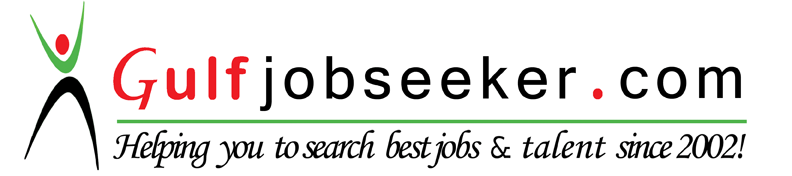 